ОТЧЕТО ПРОВЕДЕНИИ КЛАССНОГО ЧАСА «УРОК ПРОФЕССИОНАЛИЗМА» ДЛЯ УЧАЩИХСЯ 6 – 11-Х КЛАССОВ МКОУ «Чинарская СОШ №1»Период проведения: 28.10.2019 - 31.10.2019Место проведения: субъект Российской ФедерацииДАТА И МЕСТО ПРОВЕДЕНИЯ МЕРОПРИЯТИЯВ МКОУ «Чинарская СОШ №1»проведены классные часы (урок профессионализма ), посвященные движению «Молодые профессионалы (Ворлдскиллс Россия) с учащимися 8 – 11-х классов, с целью формирования у обучающихся устойчивого интереса к получению знаний и практик, необходимых для осознанного выбора профессионального пути и успешного построения собственной образовательной и карьерной траектории: Просмотрели видео материал: Что такое Worldskills , ролик презентации Worldskills 2019, об итогах проведения 45-го мирового чемпионата по профессиональному мастерству по стандартам «Ворлдскиллс» в г. Казани, как знакового события 2019 года в России, WorldSkills-2019 -Как это было . Также ознакомили учащихся с Проектом «Билет в будущее» и возможностями, которые становятся доступными его участникамФОТООТЧЕТ О ПРОВЕДЕННОМ МЕРОПРИЯТИИ 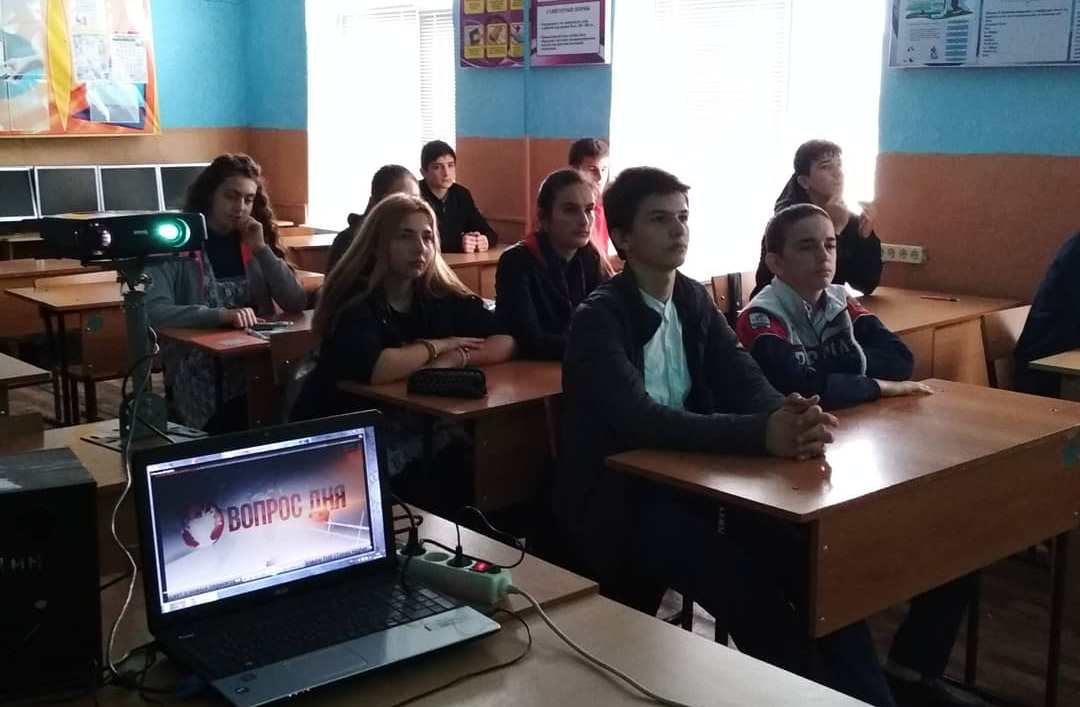 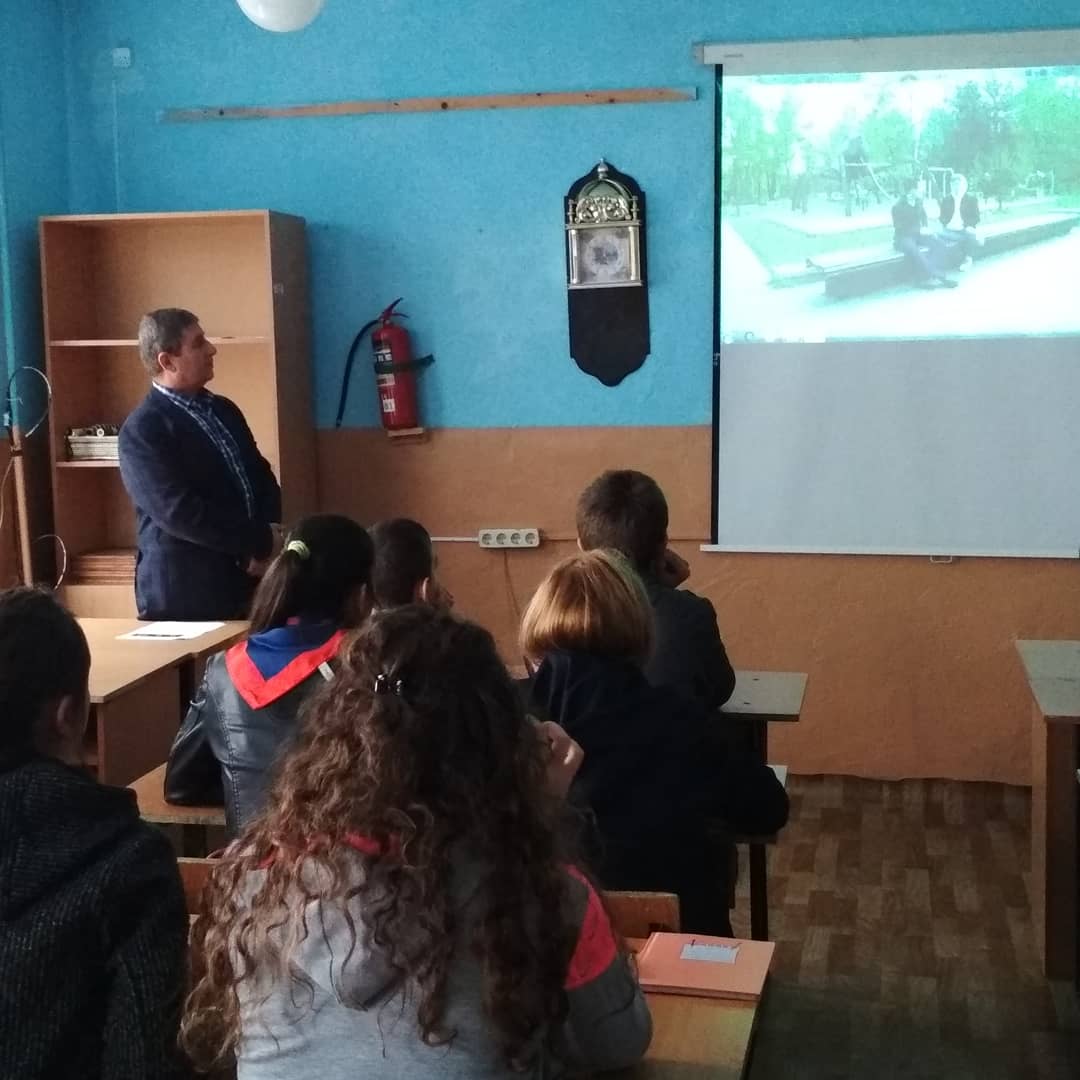 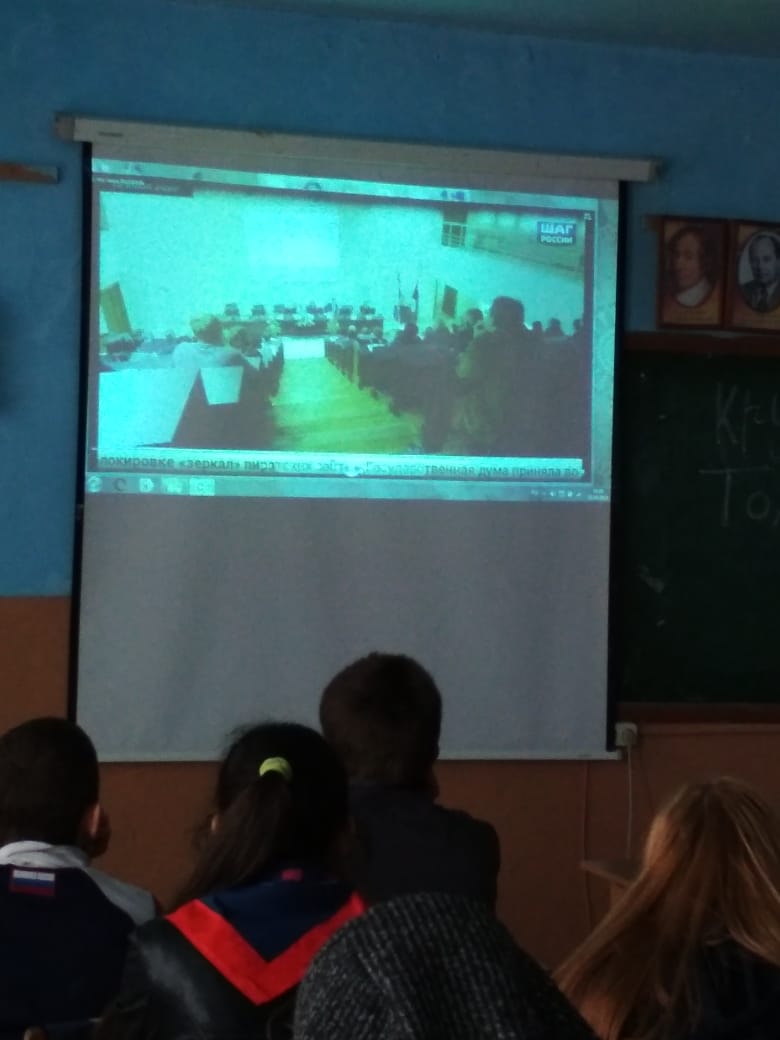 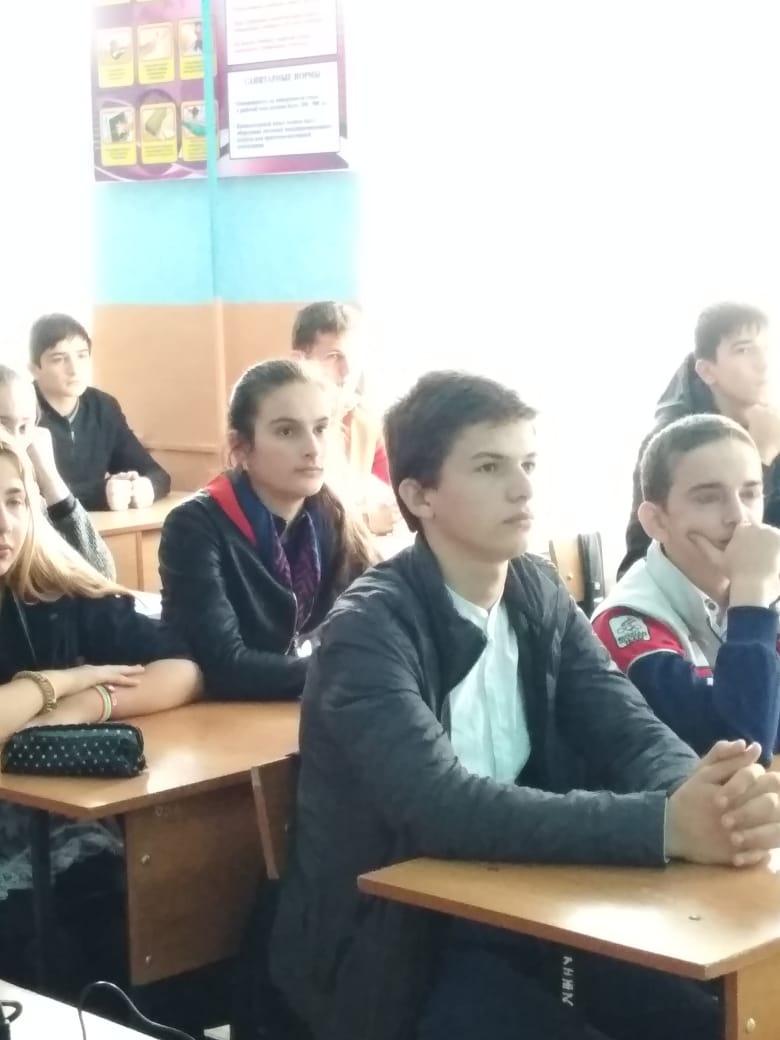 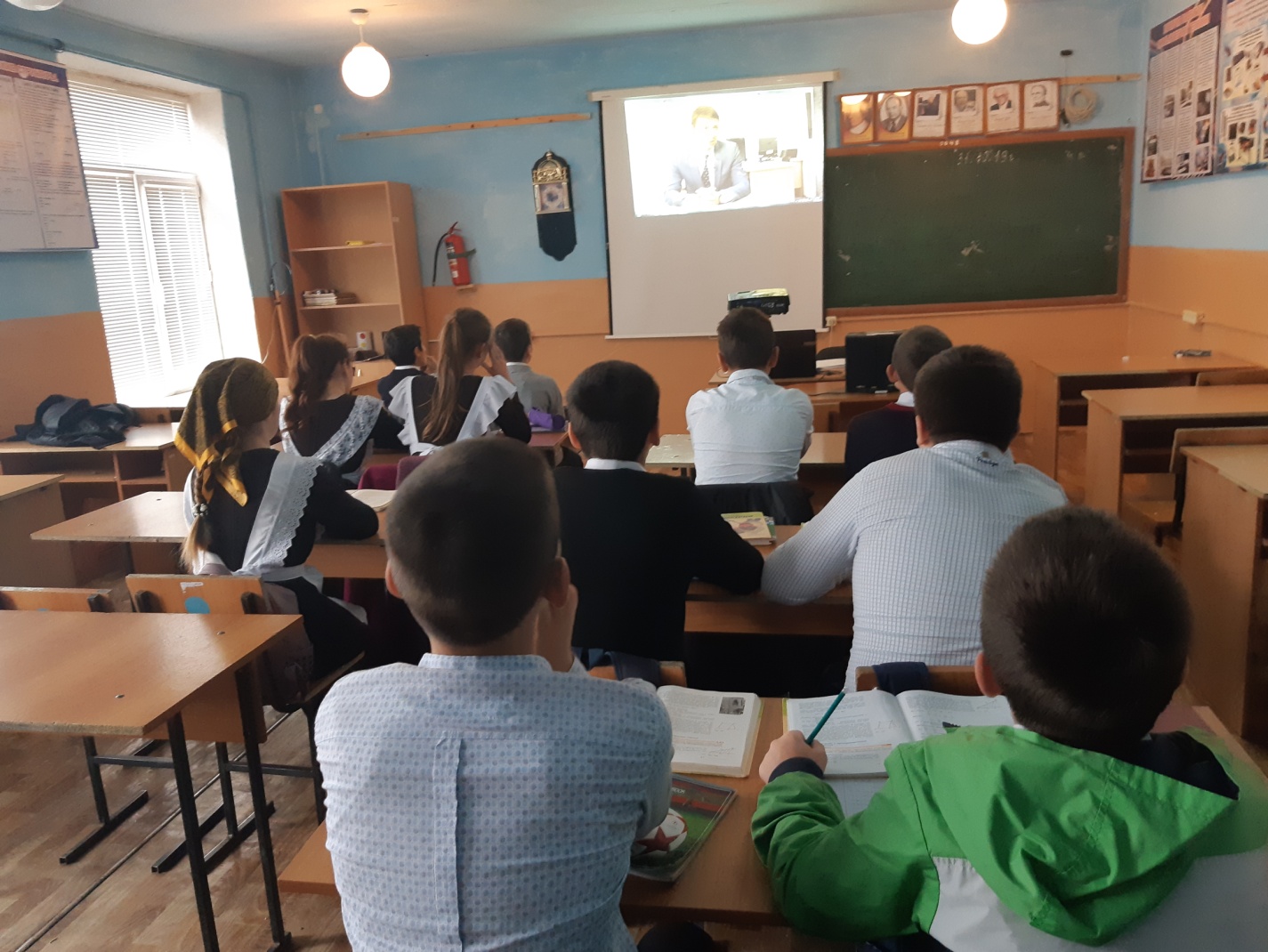 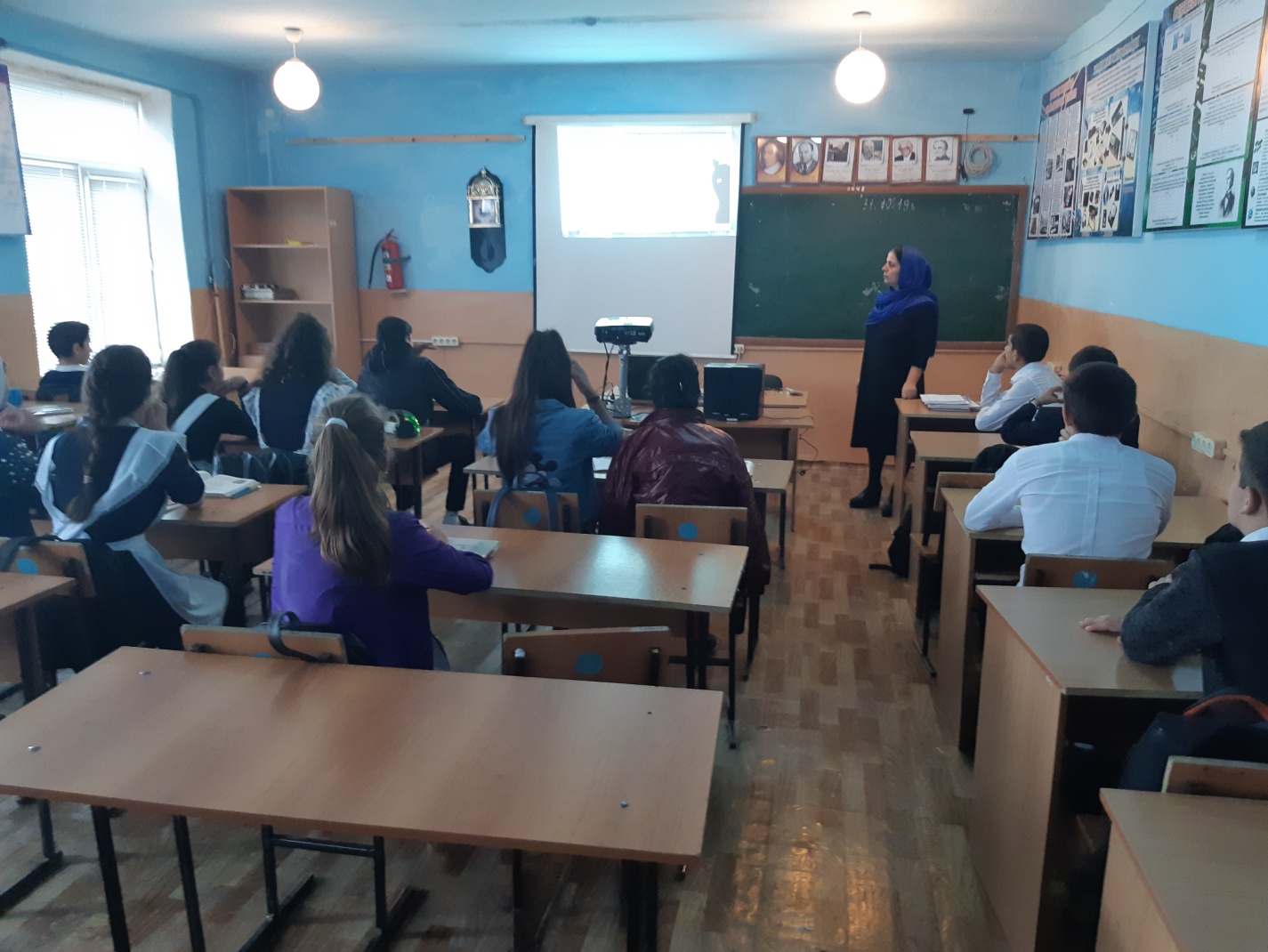 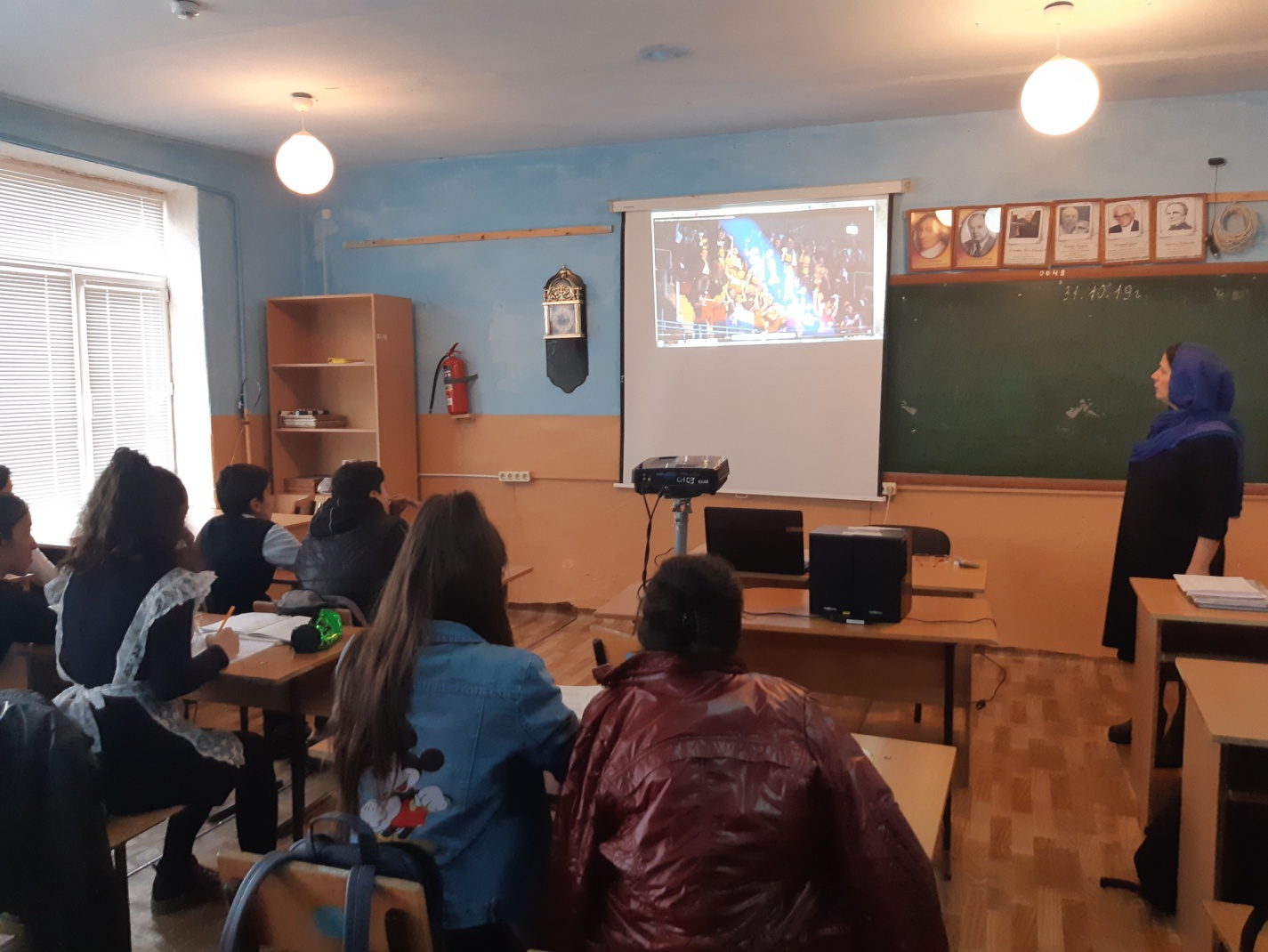 СоставилЗам по ИКТ/Казимагомедова З.А./(подпись)ФИО Место проведенияАдрес общеобразовательной организацииКлассы, привлеченные к классному часу «Урок профессионализма»Количество учащихся, участвующих на классном часу «Урок профессионализма»Форматы мероприятий изметодических рекомендаций,использованные на классном часу «Урок профессионализма»Муниципальное казенное общеобразовательное учреждение 
« Чинарская средняя общеобразовательная школа №1» с.Чинар, Дербентского района368622, РД, Дербентский район, с.Чинар, ул.Ленина,38-11 – ые классы8 – ые классы – 33 учащихся;9 – ые классы – 20 учащихся;10 – ые классы – 17 учащихся;11 – ые классы – 16 учащихсяВидеоматериалы https://worldskills2019.com/ru/media/video/ ;Беседы о чемпионате WorldSkills Kazan 2019: https://worldskills2019.com/ru/;Видеоролик «Билет в будущее» https://yadi.sk/d/qhRjGirotzoYdA